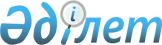 Об определении перечня государств для проведения сравнительного анализа тарифов на электрическую энергию, произведенную за счет использования возобновляемых источников энергииПриказ Министра окружающей среды и водных ресурсов Республики Казахстан от 16 мая 2014 года № 188-Ө. Зарегистрирован в Министерстве юстиции Республики Казахстан 27 мая 2014 года № 9471

      В соответствии с пунктом 7 Правил определения фиксированных тарифов, утвержденных постановлением Правительства Республики Казахстан от 27 марта 2014 года № 271, ПРИКАЗЫВАЮ:



      1. Определить перечень государств для проведения сравнительного анализа тарифов на электрическую энергию, произведенную за счет использования возобновляемых источников энергии, согласно приложению к настоящему приказу. 



      2. Департаменту по возобновляемым источникам энергии Министерства окружающей среды и водных ресурсов Республики Казахстан в установленном законодательством порядке обеспечить: 



      1) государственную регистрацию настоящего приказа в Министерстве юстиции Республики Казахстан; 



      2) в течение десяти календарных дней после государственной регистрации настоящего приказа в Министерстве юстиции Республики Казахстан его направление на официальное опубликование в периодических печатных изданиях и в информационно-правовой системе «Әділет»; 



      3) размещение настоящего приказа на интернет-ресурсе Министерства окружающей среды и водных ресурсов Республики Казахстан. 



      3. Настоящий приказ вводится в действие со дня его государственной регистрации.      Министр                                    Н. Каппаров

Приложение             

к приказу Министра        

окружающей среды и водных ресурсов

Республики Казахстан       

от 16 мая 2014 года № 188-Ө   

                      Перечень государств

         для проведения сравнительного анализа тарифов

        на электрическую энергию, произведенную за счет

        использования возобновляемых источников энергии
					© 2012. РГП на ПХВ «Институт законодательства и правовой информации Республики Казахстан» Министерства юстиции Республики Казахстан
				№Ветровые

электростанцииФотоэлектрические

преобразователи

солнечной энергииМалые

гидроэлектростанцииБиогазовые

установки1ДанияДанияДанияДания2ГерманияГерманияГерманияГермания3ИталияИталияИталияИталия4НидерландыИспанияНидерландыНидерланды5ИспанияТурцияИспанияИспания6БолгарияУкранаБолгарияБолгария7ТурцияИндияТурцияТурция8УкраинаЮАРУкраинаУкраина9Китай ВеликобританияИндияИндия10ИндияСША (Гавайи,

Калифорния,

Нью-Йорк, Орегон,

Вермонт)ЮАРЮАР11ЮАРБельгияВеликобританияВеликобритания12ВеликобританияКитайСША

(Гавайи, Нью-Йорк)США

(Нью-Йорк)13США (Гавайи,

Нью-Йорк,

Вермонт)БолгарияБельгияБельгия14БельгияБразилияБразилияБразилия15Бразилия16Финляндия